Fig. 1: Ultrasound image of a localized tumor at the upper pole of the testis – arrow (to the left). Notice that more than 50% of the remaining testicular parenchyma (to the right of the image) looks normal.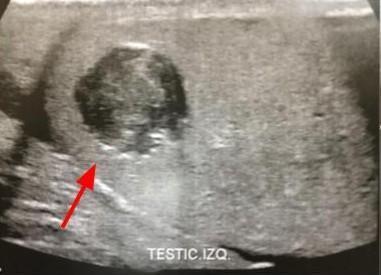 